Форма бланка утверждена РешениемМС МО «Купчино» от 24.10.2019 № 14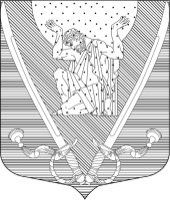 МУНИЦИПАЛЬНЫЙ СОВЕТвнутригородского муниципального образованияСанкт-Петербургамуниципальный округ Купчино6 СОЗЫВ (2019-2024 г.г.)Р Е Ш Е Н И Е  №  1731.05.2022 г.     	                                                                                        Санкт-ПетербургО проведении публичных слушаний по проекту решения «О внесении изменений в Устав внутригородского муниципального образования Санкт-Петербурга муниципальный округ Купчино»Рассмотрев Правотворческую инициативу Прокуратуры Фрунзенского района Санкт-Петербурга от 24.05.2022, в соответствии с Федеральным законом от 06 октября 2003 г. «Об общих принципах организации местного самоуправления в Российской Федерации», статьей 11 Устава внутригородского муниципального образования Санкт-Петербурга муниципальный округ Купчино Муниципальный Совет     Р  Е  Ш  И  Л   :1. Одобрить и вынести на публичные слушания проект решения Муниципального Совета внутригородского муниципального образования Санкт-Петербурга муниципальный округ Купчино о внесении изменений в Устав и проект изменений в Устав (Приложение № 1).        2.Утвердить:        2.1. Порядок учета предложений граждан по проекту муниципального правового акта «О внесении изменений в Устав внутригородского муниципального образования Санкт-Петербурга муниципальный округ Купчино» и участия граждан в его обсуждении (Приложение № 2);2.2. Порядок проведения публичных слушаний по проекту муниципального правового акта «О внесении изменений в Устав внутригородского муниципального образования Санкт-Петербурга муниципальный округ Купчино» (Приложение № 3).          3. Обнародовать, опубликовав в газете «Вестник муниципального образования Купчино», на официальном Интернет-сайте внутригородского муниципального образования Санкт-Петербурга муниципальный округ Купчино, на Едином портале государственных и муниципальных услуг (функций) и разместить на специально оборудованных информационных стендах: расположенных на территории   г. Санкт-Петербурга по ул. Будапештская, д.19, корп.1, в здании Муниципального Совета:- проект решения о внесении изменений в Устав и проект изменений в Устав;- Порядок учета предложений граждан по проекту муниципального правового акта «О внесении изменений в Устав внутригородского муниципального образования Санкт-Петербурга муниципальный округ Купчино»;- Порядок проведения публичных слушаний по проекту муниципального правового акта «О внесении изменений в Устав внутригородского муниципального образования Санкт-Петербурга муниципальный округ Купчино»;        4. Образовать рабочую группу по учету, обобщению и рассмотрению поступающих предложений по проекту муниципального правового акта «О внесении изменений в Устав внутригородского муниципального образования Санкт-Петербурга муниципальный округ Купчино» в следующем составе:- Чернякова ЖВ.,-  Пониматкин А.В.,-  Кузнецова Ю.В.5. Провести публичные слушания по проекту муниципального правового акта «О внесении изменений в Устав внутригородского муниципального образования Санкт-Петербурга муниципальный округ Купчино «14» июня 2022 г. в 13 часов, в помещении Местной администрации ВМО «Купчино» по адресу: Санкт-Петербург, ул. Бухарестская ул., д. 43 лит. «А»6. Установить, что предложения граждан по внесению изменений и дополнений в Устав направляются в рабочую группу в письменном виде с указанием Ф. И.О., года рождения, адреса места жительства по адресу: г. Санкт-Петербург, ул. Будапештская, д.19 корп.1 в рабочие дни с 10:00 до 18:00 часов (пятница – с 10 до 17 часов) не позднее «13» июня 2022 года.7. Местной администрации МО «Купчино» принять меры к оповещению жителей муниципального образования о месте и времени проведения публичных слушаний через средства массовой информации муниципального образования или иным способом, обеспечивающим информирование жителей муниципального образования о проведении публичных слушаний.8. Решение вступает в силу с момента принятия.9. Контроль за исполнением настоящего решения возложить на Главу Муниципального образования – Председателя Муниципального Совета            Пониматкина А.В.Глава муниципального образования -Председатель Муниципального Совета                                                             А.В. Пониматкинформа бланка утверждена РешениемМС МО «Купчино» от 24.10.2019 № 14Приложение № 1к решению МС МО «Купчино» от 31.05.2022 № 17проект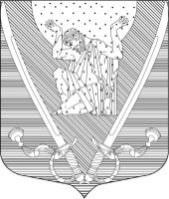 МУНИЦИПАЛЬНЫЙ СОВЕТвнутригородского муниципального образованияСанкт-Петербургамуниципальный округ Купчино6 СОЗЫВ (2019-.г.)Р Е Ш Е Н И Е  №  ххХх.хх.2022 г. 							                         Санкт-ПетербургЗаслушав и обсудив Правотворческие инициативы прокурора Фрунзенского района Санкт-Петербурга от 15.02.2022, от 13.04.2022,Информационне письмо от 27.05.2022,  руководствуясь положениями Закона Санкт-Петербурга от 23.09.2009 № 420-79 «Об организации местного самоуправления в Санкт-Петербурге», а также в связи с принятием Закона Санкт-Петербурга от 07.07.2021 № 325-75 «О внесении в Закон Санкт-Петербурга «Об организации местного самоуправления в Санкт-Петербурге» и Закона Санкт-Петербурга от 16.07.2021 № 363-82 «О внесении в Закон Санкт-Петербурга  «Об организации местного самоуправления в Санкт-Петербурге» в целях приведения в соответствие с действующим законодательством Устава внутригородского муниципального образования Санкт-Петербурга муниципальный округ Купчино в соответствии с действующим законодательством,Муниципальный Совет     Р  Е  Ш  И  Л:1. Внести следующие изменения в Устав  внутригородского муниципального образования Санкт-Петербурга муниципальный округ Купчино, принятый  Постановлением Муниципального совета муниципального образования Купчино 27.12.2005 № 85 (с дополнениями и изменениями, внесенными решениями  Муниципального Совета внутригородского муниципального образования Санкт-Петербурга муниципальный округ Купчино  от 22.09.2008 № 53, от 29.03.2011 № 05, от 26.06.2012 № 19, от 23.04.2013 № 12, от 08.08.2014 № 30, от 23.08.2016 № 35, от 26.12.2016 № 51, от 27.02.2018 № 08, от 25.02.2021 № 03):1.1. Наименование нормативного правового акта - Устав  внутригородского муниципального образования Санкт-Петербурга муниципальный округ Купчино изложить в следующей редакции:«Устав  внутригородского муниципального образования города федерального значения Санкт-Петербурга муниципальный округ Купчино».1.2. Часть 1 статьи 1  изложить в следующей редакции:«Полное официальное наименование муниципального образования - внутригородское муниципальное образование города федерального значения Санкт-Петербурга муниципальный округ Купчино»;1.3. В преамбуле, а также по тексту Устава (в пункте 1 статьи 3, в пункте 1 статьи 18, в пункте 2 статьи 30) ранее указанное полное наименование муниципального образования изложить в следующей редакции: «внутригородское муниципальное образование города федерального значения Санкт-Петербурга муниципальный округ Купчино».1.4. Статью 1 дополнить пунктом 1.1 следующего содержания:Органы местного самоуправления внутригородского муниципального образования города федерального значения Санкт-Петербурга муниципальный округ Купчино входят в единую систему публичной власти в Российской Федерации и осуществляют взаимодействие для наиболее эффективного решения задач в интересах населения, проживающего на территории внутригородского  муниципального образования города федерального значения Санкт-Петербурга муниципальный округ Купчино.1.5.  Подпункт 10 пункта 1 Статьи 4 изложить в следующей редакции:«содействие в осуществлении контроля за соблюдением законодательства в сфере благоустройства, включая согласование закрытия ордеров на производство земляных, ремонтных и отдельных работ, связанных с благоустройством внутриквартальных территорий, земель и земельных участков, указанных в пункте 5-1 Закона Санкт-Петербурга от 23.09.2009 № 420-79 «Об организации местного самоуправления в Санкт-Петербурге», и подтверждение выполнения требований по восстановлению элементов благоустройства, нарушенных в результате производства аварийных работ, законодательства о розничной торговле, о применении контрольно-кассовых машин на территории муниципального образования».1.5. Подпункт 9 пункта 2 статьи 4 Устава изложить в следующей редакции:«организация благоустройства территории муниципального образования в соответствии с законодательством в сфере благоустройства, за исключением случаев, установленных в подпункте 12 настоящего пункта.»1.6. Абзац 3 пп. 9-1 п. 2 Статьи 4  изложить в следующей редакции:«содержание, в том числе уборку, территории зеленых насаждений общего пользования местного значения (включая содержание расположенных на них элементов благоустройства), защиту зеленых насаждений на указанных территориях»; 1.8. Дополнить пункт 2 Статьи 4 пунктом 9-3 следующего содержания:«9-3) организация благоустройства территории муниципального образования, находящейся в границах территорий объектов культурного наследия народов Российской Федерации (выявленных объектов культурного наследия), за исключением земельных участков, которые находятся во владении и(или) пользовании граждан и юридических лиц, без проведения работ по их сохранению, в соответствии с законодательством в сфере благоустройства, включающая: - обеспечение проектирования благоустройства при размещении элементов благоустройства, указанных в абзацах пятом и седьмом настоящего подпункта; - содержание внутриквартальных территорий в части обеспечения ремонта покрытий, расположенных на внутриквартальных территориях, и проведения санитарных рубок (в том числе удаление аварийных, больных деревьев и кустарников) на территориях, не относящихся к территориям зеленых насаждений в соответствии с законом Санкт-Петербурга; - содержание спортивных, детских площадок, включая ремонт расположенных на них элементов благоустройства, на внутриквартальных территориях; - содержание, включая ремонт, ограждений декоративных, ограждений газонных, полусфер, надолбов, приствольных решеток, устройств для вертикального озеленения и цветочного оформления, навесов, беседок, уличной мебели, урн, элементов озеленения, информационных щитов и стендов на внутриквартальных территориях; - размещение на внутриквартальных территориях полусфер, надолбов, устройств для цветочного оформления, уличной мебели, урн без проведения земляных работ и углубления в грунт (вскрытия грунта); - временное размещение, содержание, включая ремонт, элементов оформления Санкт-Петербурга к мероприятиям, в том числе культурно-массовым мероприятиям, городского, всероссийского и международного значения на внутриквартальных территориях;»1.9. В абзаце 2  пункта 6 Статьи 7 слова «избирательной комиссией муниципального образования» заменить словами «Территориальными избирательными комиссиями, расположенными в границах Фрунзенского района Санкт-Петербурга»;1.10. Пункт 3 Статьи 8 изложить в следующей редакции:«3. Депутат, глава муниципального образования, в отношении которого инициировано голосование по отзыву, осуществляя защиту своих интересов, имеет право присутствовать на собраниях инициативной группы по отзыву депутата, главы муниципального образования, а также заседаниях представительного органа муниципального образования и Территориальной избирательной комиссии,  расположенной в пределах границ Фрунзенского района Санкт-Петербурга,   давать объяснения по поводу обстоятельств, выдвигаемых в качестве основания для отзыва.Члены инициативной группы, избирательной комиссии муниципального образования, должностные лица местного самоуправления муниципального образования обязаны обеспечить своевременное и надлежащее уведомление депутата, главы муниципального образования о времени и месте рассмотрения вопроса о его отзыве.Со дня, следующего за днем принятия  решения  избирательной комиссией  о разрешении сбора подписей в поддержку инициирования процедуры отзыва депутата, главы муниципального образования, указанное лицо вправе давать разъяснения населению муниципального образования непосредственно и(или) через средства массовой информации муниципального образования по поводу обстоятельств, выдвигаемых в качестве оснований отзыва.»;1.11. В пункте 6 Статьи 23 фразу «избирательной комиссии муниципального образования» заменить словами «Территориальной избирательной комиссии, расположенной в пределах Фрунзенского района Санкт-Петербурга»;	1.12. Пункт 1 статьи 28 дополнить абзацем следующего содержания:            «Выборные должностные лица местного самоуправления не могут быть депутатами Государственной Думы Федерального Собрания Российской Федерации, сенаторами Российской Федерации, депутатами законодательных (представительных) органов государственной власти субъектов Российской Федерации, занимать иные государственные должности Российской Федерации, государственные должности субъектов Российской Федерации, а также должности государственной гражданской службы и должности муниципальной службы, если иное не предусмотрено федеральными законами. Выборное должностное лицо местного самоуправления не может одновременно исполнять полномочия депутата представительного органа муниципального образования, за исключением случаев, установленных настоящим Федеральным законом, иными федеральными законами.»  1.13. Статью 36 «Избирательная комиссия муниципального образования» исключить в полном объеме.1.14. В абзаце 2 пункта 2 Статьи 37 словосочетание «избирательной комиссии муниципального образования,» исключить;1.15. Абзац 1 пункта 3 Статьи 37  изложить в следующей редакции:«3. Должность муниципальной службы - должность в органе местного самоуправления, которая образуется в соответствии с Уставом муниципального образования «Купчино», с установленным кругом обязанностей по обеспечению исполнения полномочий органа местного самоуправления или лица, замещающего муниципальную должность.»1.16. В подпункте 2В пункта 9 Статьи 37 словосочетание «аппарате избирательной комиссии муниципального образования» исключить;1.17. В подпункте 4 пункта 9 Статьи 37 словосочетание «избирательной комиссии муниципального образования» исключить;1.18. В подпункте 5 пункта 9 Статьи 37 словосочетание «избирательную комиссию муниципального образования,» исключить;1.19. В подпункте 6 пункта 9 Статьи 37 словосочетание «избирательной комиссии муниципального образования с органами местного самоуправления, избирательными комиссиями других муниципальных образований, а также» исключить;1.20. В подпункте 9 пункта 9 Статьи 37 словосочетание «избирательной комиссии муниципального образования и» исключить;1.21. В пункте 10  Статьи 37 словосочетание «, аппарате избирательной комиссии муниципального образования» исключить;	1.22. Пункт 3 статьи 39 Устава изложить в следующей редакции:	"Устав муниципального образования, муниципальный правовой акт о внесении изменений и дополнений в устав муниципального образования подлежат официальному опубликованию (обнародованию) после их государственной регистрации и вступают в силу после их официального опубликования (обнародования). 	Глава муниципального образования обязан опубликовать (обнародовать) зарегистрированные устав муниципального образования, муниципальный правовой акт о внесении изменений и дополнений в устав муниципального образования в течение семи дней со дня поступления из территориального органа уполномоченного федерального органа исполнительной власти в сфере регистрации уставов муниципальных образований уведомления о включении сведений об уставе муниципального образования, муниципальном правовом акте о внесении изменений в устав муниципального образования в государственный реестр уставов муниципальных образований Санкт-Петербурга, предусмотренного частью 6 статьи 4 Федерального закона "О государственной регистрации уставов муниципальных образований".	Изменения и дополнения, внесенные в устав муниципального образования и изменяющие структуру органов местного самоуправления, разграничение полномочий между органами местного самоуправления (за исключением случаев приведения устава муниципального образования в соответствие с федеральными законами, а также изменения полномочий, срока полномочий, порядка избрания выборных должностных лиц местного самоуправления), вступают в силу после истечения срока полномочий муниципального совета, принявшего муниципальный правовой акт о внесении указанных изменений и дополнений в устав муниципального образования."; 	1.23. В подпункте 2А пункта 2 Статьи 39.2, слова «аппарате избирательной комиссии муниципального образования» исключить;	1.24. В подпункте 2Б пункта 2 Статьи 39.2, слова «аппарате избирательной комиссии муниципального образования» исключить.2. Направить настоящее решение на регистрацию в Главное управление Министерства юстиции Российской Федерации по Санкт-Петербургу и Ленинградской области в установленный законом срок.3. В течение 7 дней после регистрации официально опубликовать (обнародовать) настоящее Решение и разместить на официальном сайте  муниципального образования.4. В течение 10 дней со дня официального опубликования (обнародования) решения направить в Главное управление Министерства юстиции Российской Федерации по Санкт-Петербургу и Ленинградской области сведения об источнике и о дате официального опубликования (обнародования).5. В локальных и нормативно-правовых ранее изданных актах наименование «внутригородское муниципальное образование Санкт-Петербурга муниципальный округ Купчино»  считать «внутригородское муниципальное образование города федерального значения Санкт-Петербурга муниципальный округ Купчино».  6. Местной администрации внутригородского муниципального образования Санкт-Петербурга муниципальный округ Купчино привести в соответствие с данным решением наименование юридического лица, использовать полное официальное наименование муниципального образования при издании локальных и нормативно-правовых актов, а также в ранее изданных актах наименование  «Местная администрация внутригородского муниципального образования Санкт-Петербурга муниципальный округ Купчино» считать «Местная администрация внутригородского муниципального образования города федерального значения Санкт-Петербурга муниципальный округ Купчино».7. Решения Муниципального Совета от 20.08.2021 № 17 «О внесении изменений в  Устав внутригородского муниципального образования города федерального значения Санкт-Петербурга муниципального округа Купчино», от 30.11.2021 № 25 «О внесении изменений в  Устав внутригородского муниципального образования города федерального значения Санкт-Петербурга муниципального округа Купчино» признать утратившими силу.8. Контроль исполнения настоящего Решения возложить на Главу муниципального образования.   Глава муниципального образования -Председатель Муниципального Совета                                                 А.В. ПониматкинПриложение № 2к решению МС МО «Купчино»   от 31.05.2022 г. № 17Порядокучета предложений граждан по проекту муниципального правового акта «О внесении изменений в Устав внутригородского муниципального образования Санкт-Петербурга муниципальный округ Купчино» и участия граждан в его обсуждении1. Предложения по проекту муниципального правового акта Муниципального Совета внутригородского муниципального образования Санкт-Петербурга муниципальный округ Купчино  «О внесении изменений в Устав внутригородского муниципального образования Санкт-Петербурга муниципальный округ Купчино» вносятся в Муниципальный Совет в письменном виде с указанием Ф.И.О., года рождения, адреса места жительства по адресу: г. Санкт-Петербург, ул. Будапештская, д.19 корп.1 в рабочие дни с 10:00 до 18:00 часов (пятница с 10 до 16 часов) не позднее    «13» июня 2022 года.Предложения принимаются в течение 10 дней со дня обнародования в газете «Вестник муниципального образования Купчино», на официальном Интернет-сайте внутригородского муниципального образования Санкт-Петербурга муниципальный округ Купчино и на специально оборудованных информационных стендах.2. Заявки на участие в публичных слушаниях с правом выступления подаются по адресу: г. Санкт-Петербург, ул. Будапештская, д.19 корп.1 в рабочие дни с 10:00 до 18:00 часов (в пятницу с 10 до 16 часов) лично или по почте (с пометкой на конверте «Обсуждение Устава»), а также на сайте mocupch@gmail.ru в разделе «Обращения граждан»  не позднее чем за 7 дней до даты проведения публичных слушаний –                до  «03» июня 2022 года.Приложение №3к решению МС МО «Купчино» от 31.05.2022 г. № 17Порядокпроведения публичных слушаний по проекту муниципального правового акта     «О   внесении изменений в Устав внутригородского муниципального образования Санкт-Петербурга муниципальный округ Купчино»1. Публичные слушания по проекту муниципального правового акта Муниципального Совета внутригородского муниципального образования Санкт-Петербурга муниципальный округ Купчино «О прекращении полномочий Избирательной комиссии внутригородского муниципального образования Санкт-Петербурга муниципальный округ Купчино и внесении изменений в Устав муниципального образования» (далее – публичные слушания) проводятся в соответствии со статьей 11 Устава внутригородского муниципального образования Санкт-Петербурга муниципальный округ Купчино.2. Участники публичных слушаний с правом выступления для аргументации своих предложений являются граждане, проживающие в Санкт-Петербурге на территории МО «Купчино», которые подали в Муниципальный Совет письменные заявления не позднее 7 дней до даты проведения публичных слушаний.3. Участниками публичных слушаний без права выступления на публичных слушаниях могут быть заинтересованные граждане, проживающие в Санкт-Петербурге на территории МО «Купчино».4. Регистрация участников начинается за 30 минут до начала публичных слушаний.5. Председательствующим на публичных слушаниях является Глава МО «Купчино».6. Публичные слушания открываются вступительным словом председательствующего, который информирует присутствующих о существе обсуждаемого вопроса, порядке проведения слушаний.7. Для оформления протокола, учета поступивших предложений, рекомендаций по предложению председательствующего избирается секретариат публичных слушаний в составе руководителя и двух членов секретариата.8. С основным докладом выступает депутат Муниципального Совета, уполномоченный решением Муниципального Совета внутригородского муниципального образования Санкт-Петербурга муниципальный округ Купчино.9. Участники публичных слушаний с правом выступления приглашаются для аргументации своих предложений в порядке очередности в зависимости от времени подачи заявления.	10. Выступления участников публичных слушаний не должны продолжаться более 5 минут.11. Участники публичных слушаний вправе задавать выступающим вопросы после окончания выступления, с разрешения председательствующего.12. Участники публичных слушаний не вправе вмешиваться в ход публичных слушаний, прерывать их и мешать их проведению.13. Соблюдение порядка при проведении публичных слушаний является обязательным условием для участников в публичных слушаниях.14. В случае нарушения порядка проведения участниками публичных слушаний председательствующий вправе потребовать их удаления из зала заседания.	15. По окончании выступлений председательствующий может предоставить слово руководителю секретариата публичных слушаний для уточнения предложений, рекомендаций, высказанных в ходе публичных слушаний.16. Все замечания и предложения участников публичных слушаний подаются в секретариат в письменной форме и прилагаются к протоколу публичных слушаний. Протокол публичных слушаний подписывается председательствующим и хранится в Муниципальном Совете внутригородского муниципального образования Санкт-Петербурга муниципальный округ Купчино в установленном порядке. 	17. Заключение по результатам публичных слушаний готовится рабочей группой.18. Заключение по результатам публичных слушаний подлежит обнародованию.19. Организационное и материально-техническое обеспечение проведения публичных слушаний осуществляется аппаратом Муниципального Совета внутригородского муниципального образования Санкт-Петербурга муниципальный округ Купчино.192212,  Санкт-Петербург,  ул. Будапештская,  дом №19,  корп.№1;  тел.  (812) 7030410,  e-mail: mocupсh@gmail.com.192212,  Санкт-Петербург,  ул. Будапештская,  дом № 19,  корп.№ 1;  тел.  (812) 7030410,  e-mail: mocupсh@gmail.com.О внесении изменений в  Устав внутригородского муниципального образования  Санкт-Петербурга муниципального округа Купчино